БАШҠОРТОСТАН РЕСПУБЛИКАҺЫ                                        РЕСПУБЛИка БАШКОРТОСТАН     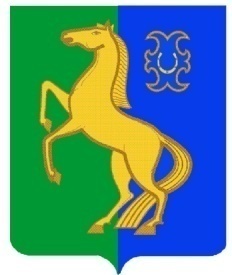      ЙƏРМƏКƏЙ районы                                             АДМИНИСТРАЦИЯ        муниципаль РАЙОНЫның                                                   сельского поселения              СПАРТАК АУЫЛ СОВЕТЫ                                                     спартакский сельсовет                                    ауыл БИЛƏмƏҺе                                                          МУНИЦИПАЛЬНОГО РАЙОНА                     ХАКИМИƏТЕ                                                                     ЕРМЕКЕЕВСКий РАЙОН452182, Спартак ауыл, Клуб урамы, 4                                                   452182, с. Спартак, ул. Клубная, 4       Тел. (34741) 2-12-71,факс 2-12-71                                                                  Тел. (34741) 2-12-71,факс 2-12-71е-mail: spartak_selsovet@maiI.ru                                              е-mail: spartak_selsovet@maiI.ru                                -           ҠАРАР                                        № 106             ПОСТАНОВЛЕНИЕ       « 26» декабря  2019 й.                                                        « 26» декабря  2019г.Об утверждении графика проведения схода граждан, собраний, общешкольных родительских собраний в населённых пунктах сельского поселения Спартакский сельсовет муниципального района Республики Башкортостан»           В соответствии с Федеральным законом от 06.10.2003 № 131-ФЗ «Об общих принципах организации местного самоуправления в Российской Федерации», Постановления № 25 от 29.03.2019г. «Об утверждении Положения о старостах сельских населенных пунктах сельского поселения Спартакский сельсовет муниципального района Ермекеевский район Республики Башкортостан»ПОСТАНОВЛЯЕТ:1.	Утвердить график проведения схода граждан по пропаганде трезвого образа жизни, собраний в с.Пионерский по участию в республиканском конкурсе «Трезвое село», общешкольных родительских собраний населенных пунктах, расположенных на территории сельского поселения Спартакский сельсовет муниципального района Ермекеевский район  Республики Башкортостан.2. Настоящее постановление обнародовать на информационных стендах и разместить на официальном сайте Спартакского сельского поселения http://spartak-sp.ru/ в информационно-телекоммуникационной сети «Интернет».3. Контроль над исполнением постановления оставляю за собой.Глава сельского поселения                      Спартакский сельсовет                                                             Ф.Х.ГафуроваПриложение № 1Принято  постановлением сельского поселения Спартакский сельсовет МР Ермекеевский район РБ№ 106 от 26.12.2019 г.График
проведения схода граждан, собраний в сельском поселении Спартакский сельсовет муниципального района Ермекеевский район Республики БашкортостанДата проведения сходовВремя проведения сходовНазвание населенного пункта, место проведения сходов03.01.202014.00с.Пионерский10.01.202014.00с.Спартак